ADVISORY COUNCIL AGENDA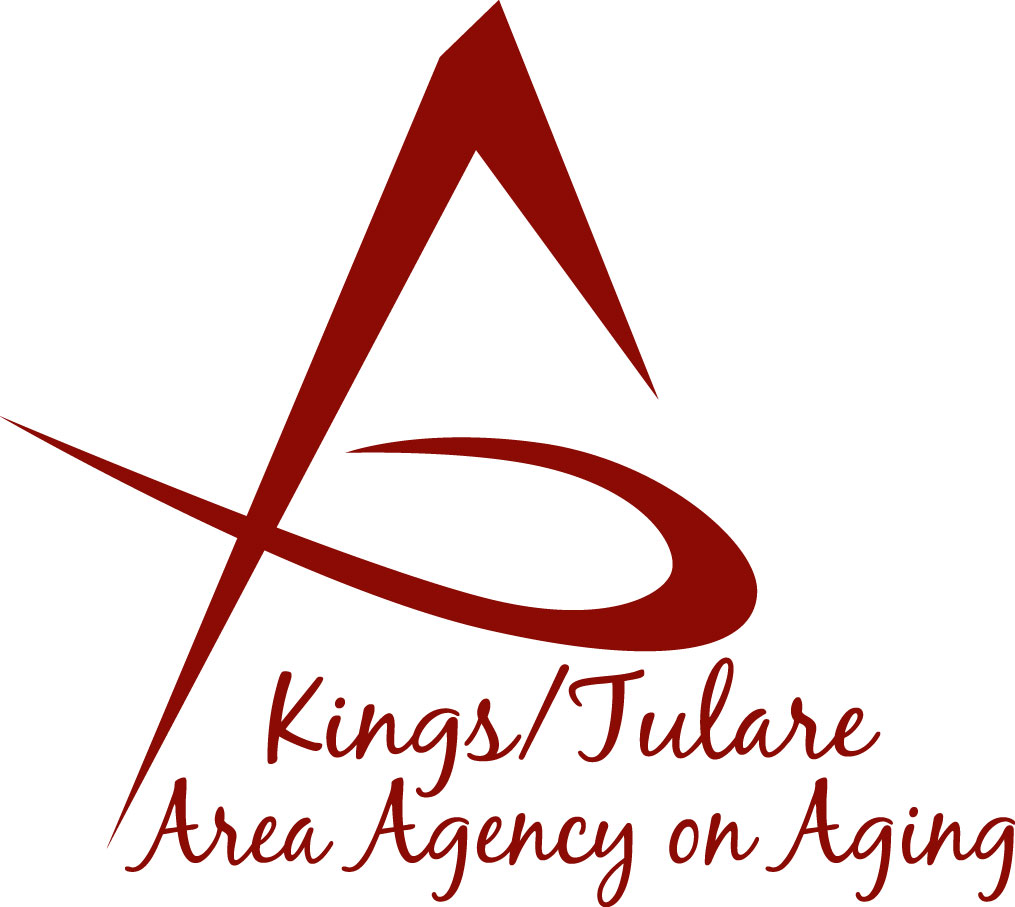                 	  Monday, July 22, 2019               1:30 p.m.    Government Plaza Bldg.          	      5957 S. Mooney Blvd.	RMA Conference Room, 1st Floor	         Visalia, CA 93277Call to Order							         ActionIntroductions of Guests and Council Members		Information3.	Public Comment						    3 minutes	Any person may directly address the Council at this time on any item on the Agenda or any other items of interest to the public that are within the subject matter jurisdiction of the K/TAAA.4.	Approval of Minutes						         ActionMembers present at the previous meeting may comment or correct minutes from the meeting held on June 24, 2019.5.	Announcements and Correspondence			             Information6.	Milestone Updates					             InformationInformation regarding current and former members of the Council7. 	Candidates for Membership (Suzann Wray, Bobbie Wartson)             Action	Advisory Council appointment recommendations:Mary Thomas, Tulare County	Marianne Osborne, Kings County 8.	Annual Report	     					             InformationFurther work on the Annual Report or suggested modifications/edits9.	Staff Reports			 		              	Information10.	Pending Events						Information11.	Development of the August 2019 Council Agenda	  	Information12.	Additional Member Comments 			             Information13.	Adjourn							         ActionIf there is no further business to attend to, members may adjourn the   meeting at this time.